                            П О С Т А Н О В Л Е Н И Е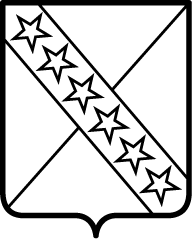 АДМИНИСТРАЦИИ  ПРИАЗОВСКОГО СЕЛЬСКОГО ПОСЕЛЕНИЯПРИМОРСКО-АТАРСКОГО РАЙОНА   от 15.07.2023 года                                                                                                         № 97станица ПриазовскаяО мерах по уничтожению амброзии полыннолистной и другой сорной растительности на территории Приазовского сельского поселения Приморско-Ахтарского района  В соответствии с Законом Российской Федерации от 15 июля 2000 года № 99-ФЗ «О карантине растений», п. 21 ст. 15 Федерального закона от 06 октября 2003 года № 131-ФЗ «Об общих принципах организации местного самоуправления в Российской Федерации», Законом Краснодарского края от 07 июня 2004 года № 725-КЗ «Об обеспечении плодородия земель сельскохозяйственного назначения на территории Краснодарского края» и Уставом Приазовского сельского поселения Приморско-Ахтарского района, учитывая повсеместное растпространение карантинного сорняка – амброзии полыннолистной,  администрация Приазовского сельского поселения Приморско-Ахтарского района п о с т а н о в л я е т: 1. Утвердить План мероприятий, направленных на борьбу с  амброзией полыннолистной и другой сорной растительностью на территории Приазовского сельского поселения Приморско-Ахтарского  района, согласно приложению № 1.  2. Создать рабочую группу по организации и координации работ по уничтожению  амброзии полыннолистной и другой сорной растительности на территории Приазовского сельского поселения Приморско-Ахтарского  района, согласно приложению № 2). 3. Ведущему специалисту администрации Приазовского сельского поселения Приморско-Ахтарского района  (Рощипка), разместить настоящее постановление на официальном сайте администрации Приазовского  сельского поселения Приморско-Ахтарского района в сети «Интернет». 4. Постановление администрации Приазовского сельского поселения Приморско-Ахтарского района от 06.07.2022 г.  № 79 «О мерах по уничтожению амброзии полыннолистной и другой сорной растительности на территории Приазовского сельского поселения Приморско-Ахтарского района» считать утратившим силу. 5. Контроль за исполнением настоящего постановления оставляю за собой. 6. Постановление вступает в силу со дня его подписания.Исполняющий обязанности главыПриазовского сельского поселенияПриморско-Ахтарского района					    М.А. НещадимПриложение № 2								к постановлению администрации								Приазовского сельского поселения								Приморско-Ахтарского района								от 15.07.2023 года  № 97Составрабочей группы  по организации и координации работ по уничтожению  амброзии полыннолистной и другой сорной растительности на территории Приазовского сельского поселения Приморско-Ахтарского  районаНещадим			                    Исполняющий обязанности главы  Марина Алексеевна	Приазовского сельского поселения Приморско-Ахтарского района,председатель рабочей группыРощипка	ведущий специалист администрацииВиктория Сергеевна	Приазовского сельского поселения	Приморско-Ахтарского района,	секретарь рабочей группыЧлены рабочей группы:Гавриленко	Руководитель ТОС пос. ЦентральныйАлена ИвановнаГригорьева	Руководитель ТОС пос. М.ГорькогоСветлана ГеоргиевнаРаевская	Руководитель ТОС с. ПригородноеНаталья ДмитриевнаГоршкова	Руководитель ТОС ст. ПриазовскойНадежда Ивановна	Приморско-Ахтарского районаШтарк	Директор МУП ЖКХ «Приазовское»Александр ЕвгеньевичВедущий специалист администрацииПриазовского сельского поселенияПриморско-Ахтарского района			                          В.С. РощипкаПриложение № 1								к постановлению администрации								Приазовского сельского поселения								Приморско-Ахтарского района								от 15.07.2023 года  № 97План мероприятий,направленных на борьбу с  амброзией полыннолистной и другой сорной растительностью на территории Приазовского сельского поселения Приморско-Ахтарского  района на 2023 годВедущий специалист администрацииПриазовского сельского поселенияПриморско-Ахтарского района			                                  В.С. РощипкаМероприятияСрокисполненияОтветственныйПланирование бюджета, борьба с  амброзией и другой сорной растительностью4 квартал администрация  поселения НПА «О мерах по уничтожению амброзии и другой сорной растительности»март-апрель администрация  поселенияОрганизация информационно-разъяснительной работы среди населения  о необходимости уничтожения амброзии и других сорных растений, изготовление агитационных продуктов ( плакаты, листовки и др.)март- октябрьадминистрация  поселенияПроведение сходов граждан, собраний на уровне квартальных и домовых комитетов, многоквартирных домов, ЖКХ по разъяснению вредоносности и необходимости уничтожения амброзииапрель-октябрьадминистрация  поселенияПроведение субботников по уничтожению амброзии силами предприятий, индивидуальных предпринимателей и граждан на всей территории поселениямай- октябрьадминистрация  поселения, руководители учреждений, организацийСоставление и рассмотрение материалов в отношении   землепользователей в соответствии с законом  Краснодарского края от 23.07.2003 № 608 –КЗ «Об  административных нарушениях», в случае выявления произрастания амброзии.март-сентябрьадминистративная комиссия администрации поселенияПроведение рейдовых мероприятий  по выявлению очагов произрастания амброзии, установление пользователей земельных участков на землях сельскохозяйственного назначения, принятие мер административного воздействия.апрель-октябрьадминистрация поселения